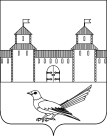 от 13.03.2017 № 420-пВ соответствии с Указом Президента Российской Федерации от 21.09.2009 № 1065 «О проверке достоверности и полноты сведений представляемых гражданами, претендующими на замещение должностей федеральной государственной службы, и федеральными государственными служащими, и соблюдения федеральными государственными служащими требований к служебному поведению», руководствуясь статьями 32, 35, 40 Устава муниципального образования Сорочинский городской округ Оренбургской области, администрация Сорочинского городского округа Оренбургской области постановляет:1. Внести следующие изменения в постановление администрации города Сорочинска Оренбургской области от 12.04.2013 № 103-п «Об утверждении Положения о проверки достоверности и полноты сведений о доходах, об имуществе и обязательствах имущественного характера гражданами, претендующими на замещение  должностей муниципальной  службы в администрации города Сорочинска Оренбургской области и лиц, замещающих должности муниципальной службы в администрации города Сорочинска Оренбургской области»:1.1. По всему тексту постановления словосочетание «администрация города Сорочинска» в соответствующем падеже заменить словосочетанием «администрация Сорочинского городского округа» в соответствующем падеже.1.2. По всему тексту постановления словосочетание «глава администрации города» в соответствующем падеже заменить словосочетанием «глава муниципального образования Сорочинский городской округ» в соответствующем падеже.1.3. Пункт 2 постановления изложить в следующей редакции:«Установить, что проверка достоверности и полноты сведений о доходах,  об имуществе и обязательствах имущественного характера гражданами, претендующими на замещение должностей муниципальной службы в администрации Сорочинского городского округа Оренбургской области и лиц, замещающих должности муниципальной службы в администрации Сорочинского городского округа Оренбургской области осуществляется главным специалистом организационного отдела администрации Сорочинского городского округа».1.4. Пункт 10 Положения о проверки достоверности и полноты сведений о доходах, об имуществе и обязательствах имущественного характера гражданами, претендующими на замещение  должностей муниципальной  службы в администрации Сорочинского городского округа Оренбургской области и лиц, замещающих должности муниципальной службы в администрации Сорочинского городского округа Оренбургской области изложить в следующей редакции:«В запросе, предусмотренном подпунктом «г» пункта 9 настоящего Положения, в обязательном порядке указываются:а) фамилия, имя, отчество руководителя государственного органа или организации, в которые направляется запрос;б) нормативный правовой акт, на основании которого направляется запрос;в) фамилия, имя, отчество, дата и место рождения, место регистрации, жительства и (или) пребывания, должность и место работы (службы), вид и реквизиты документа, удостоверяющего личность, гражданина или государственного служащего, его супруги (супруга) и несовершеннолетних детей, сведения о доходах, об имуществе и обязательствах имущественного характера которых проверяются, гражданина, представившего сведения в соответствии с нормативными правовыми актами Российской Федерации, полнота и достоверность которых проверяются, либо муниципального служащего, в отношении которого имеются сведения о несоблюдении им требований к служебному поведению;г) содержание и объем сведений, подлежащих проверке;д) срок представления запрашиваемых сведений;е) фамилия, инициалы и номер телефона муниципального служащего, подготовившего запрос;ж) идентификационный номер налогоплательщика (в случае направления запроса в налоговые органы Российской Федерации);з) другие необходимые сведения.2. Настоящее постановление вступает в силу со дня его подписания и подлежит размещению на портале муниципального образования Сорочинский городской округ.3. Контроль за исполнение настоящего постановления оставляю за собой.Глава муниципального образования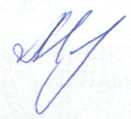 Сорочинский городской округ                                                 Т.П. МелентьеваРазослано: в дело, прокуратуре.Администрация Сорочинского городского округа Оренбургской областиП О С Т А Н О В Л Е Н И ЕО внесении изменений в постановление администрации города Сорочинска Оренбургской области от 12.04.2013 № 103-п «Об утверждении Положения о проверки достоверности и полноты сведений о доходах, об имуществе и обязательствах имущественного характера гражданами, претендующими на замещение  должностей муниципальной  службы в администрации города Сорочинска Оренбургской области и лиц, замещающих должности муниципальной службы в администрации города Сорочинска Оренбургской области»